Российская  Федерация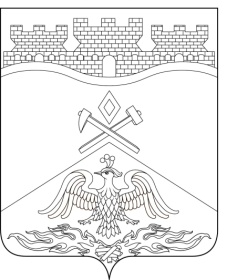           Ростовская  область          г о р о д   Ш а х т ы  ГОРОДСКАЯ ДУМА                РЕШЕНИЕ № 403                33-го  заседания городской Думы города  ШахтыПринято 24 апреля 2018 года О внесении изменения  в приложение 1 к «Положению о порядке перечисления части прибыли муниципальных унитарных предприятий в бюджет города Шахты» В связи с ликвидацией  муниципального унитарного предприятия г.Шахты «Артемовский рынок» согласно постановлению Администрации города Шахты от 25.11.2014г.  № 7478, листа записи в Единый государственный реестр юридических лиц о прекращении деятельности юридического лица - 20.02.2018 года, выданного Межрайонной ИФНС России № 12 по Ростовской области, городская Дума города ШахтыРЕШИЛА:1. Внести в приложение 1 к «Положению о порядке перечисления части прибыли муниципальных унитарных предприятий в бюджет города Шахты», утвержденному решением городской Думыгорода Шахты от 31.03.2011 года №109 следующее изменение:1) исключить строку 2 следующего содержания:2. Настоящее   решение   вступает   в   силу   со   дня   его   официального опубликования в СМИ, а также подлежит размещению в сети Интернет на официальном сайте городской Думы города Шахты.3. Контроль за исполнением настоящего решения возложить на заместителя главы Администрации  Д.А.Дедученко и на комитет городской Думы по бюджету (А.А. Рябов).Разослано: Управлению региональной и муниципальной политики Правительства РО, Администрации города Шахты, КСП г.Шахты, прокуратуре, СМИ, дело.№п/пНаименование муниципальных предприятийПроцент отчислений от части прибыли«2МУП г. Шахты «Артемовский рынок»    25»Председатель городской Думы – глава города Шахты	24 апреля  2018 года	      И. Жукова